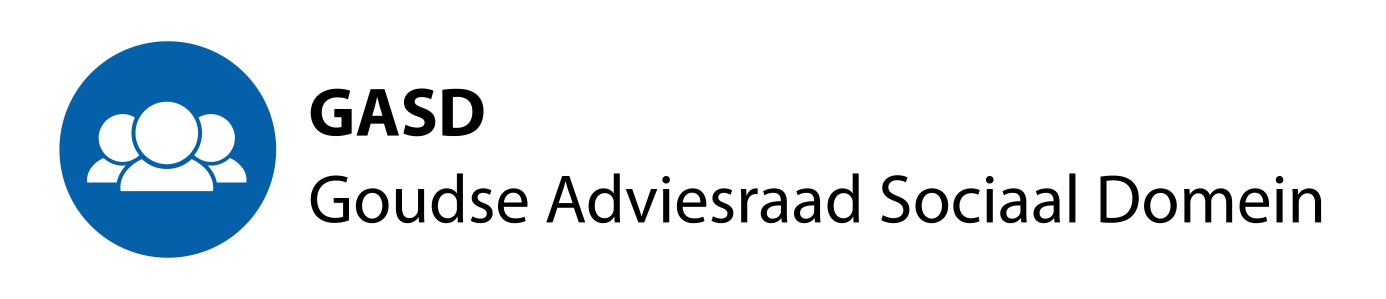 Agenda voor de bijeenkomst van adviesraad van 17 november 2016.Opening, mededelingen, post en vaststelling agenda.Verslag van de vorige bijeenkomst. (reeds toegestuurd) Voortgang advisering rond armoede en schulden. De adviesaanvraag zal worden toegelicht door een ambtenaar.Kennismaking met de nieuwe wethouder Corine Dijkstra. Terugkoppeling ic verslaglegging van de diverse in- als externe bijeenkomsten, studiedagen en congressen. Zie de eerder toegezonden berichten.Planning van bij te wonen bijeenkomsten. (waaronder JSO)Berichten van de GCR.Vaststelling begroting.Korte bespreking vervolgacties jaarplan 2017Voortgang gedachtenwisseling rond “ambassadeurschap”Terugkoppeling bilateraal overleg van de voorzitter met wethouder Tetteroo..Rondvraag. Sluiting.Herman Klein, secretaris GASD.